                   MachtigingskaartSJAERDEMA – LIAUCKEMA RUITERS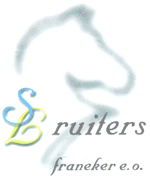                                                                            Harlingerweg  80 D, 8801 PD FRANEKER      Ondergetekende verleent hierbij tot wederopzegging machtiging aan:De Sjaerdema-Liauckemaruiters                                                                           Harlingerweg 80d, 8801 PD, Franekervoor afschrijving van de contributie of/en clublessen van zijn/haar bankrekeningnummer0) Rijdend lid per jaar  € 110,- aan het begin van het jaar (januari)0) Rijdend lid per halfjaar  2 termijnen van € 57,50  (januari en juli)0) Rijdend lid per kwartaal 4 termijnen van € 30,00 (jan, april, juli, oktober) 0) Bixie per jaar € 40,- aan het begin van het jaar (januari)0) Bixie per halfjaar 2 termijnen van € 22,50 (januari en juli)0) Niet-rijdend lid per jaar € 40,- aan het begin van het jaar (januari)(Aankruisen wat van toepassing is)De KNHS- en kringbijdrage worden bij de eerste termijn in rekening gebracht.Deze machtiging betreft het lid…………………………………………………………………………Naam en voorletters           ………………………………………………………………………………Adres                                ………………………………………………………………………………Postcode en plaats             ………………………………………………………………………………IBAN Bankrekeningnr      ………………………………………………………………………………Ondergetekende verklaart zich akkoord met bovenstaande.Datum  ………………… Handtekening ……………….